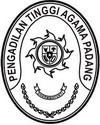 KEPUTUSAN WAKIL KETUA PENGADILAN TINGGI AGAMA PADANGNOMOR : 0734/KPTA.W3-A/PL1.2.3/II/2024TENTANGPEMBENTUKAN PANITIA PENGHAPUSAN BARANG MILIK NEGARA BERUPA INVENTARIS PADA PENGADILAN AGAMA BATUSANGKAR KELAS IBWAKIL KETUA PENGADILAN TINGGI AGAMA PADANG Ditetapkan di       :  P A D A N GPada Tanggal  	     :   19 Februari 2024 Maret       Ketua Pengadilan Tinggi Agama Padang		                                      				    RoslianiTembusan : Yth. Sekretaris Mahkamah Agung Republik Indonesia;Yth. Kepala Biro Perlengkapan Mahkamah Agung Republik Indonesia;Yth. Kepala Biro Umum Mahkamah Agung Republik Indonesia.DAFTAR LAMPIRAN SURAT KEPUTUSAN WAKIL KETUA PENGADILAN TINGGI AGAMA PADANGNOMOR : 0734/KPTA.W3-A/PL1.2.3/II/2024Tanggal  :  19 Februari 2024TENTANGPEMBENTUKAN PANITIA PENGHAPUSAN BARANG MILIK NEGARA BERUPA INVENTARISPADA PENGADILAN AGAMA BATUSANGKAR KELAS IB					Ditetapkan di        :  P A D A N G						Pada Tanggal  	  :  19 Februari 2024Maret       						Wakil Ketua Pengadilan Tinggi Agama Padang														RoslianiMenimbang:Bahwa dalam rangka Pelaksanaan Penghapusan Barang Milik Negara berupa Inventaris pada Pengadilan Agama Batusangkar Kelas IB perlu dibentuk Panitia Penghapusan Barang Milik Negara berupa Inventaris;Bahwa nama-nama yang tercantum dalam lampiran Keputusan ini dipandang mampu dan memenuhi syarat ditunjuk sebagai Panitia Penghapusan Barang Milik Negara berupa Inventaris pada Pengadilan Agama Batusangkar Kelas IB;Mengingat:Undang-Undang Nomor 3 Tahun 2009 tentang Perubahan Kedua Atas Undang-Undang Nomor 14 Tahun 1985 tentang Mahkamah Agung;Undang-Undang Nomor 48 Tahun 2009 tentang Kekuasaan Kehakiman;Undang-Undang Nomor 50 Tahun 2009 tentang perubahan kedua atas Undang-undang Nomor 7 Tahun 1989 tentang Peradilan Agama;Peraturan Presiden Republik Indonesia Nomor 13 Tahun 2005 tentang Sekretariat Mahkamah Agung;Peraturan Pemerintah RI Nomor 27 Tahun 2014 tentang Pengelolaan Barang Milik Negara/Daerah; Peraturan Menteri Keuangan Nomor 4/PMK.06/2015 Tentang Pendelegasian Kewenangan dan Tanggung Jawab Tertentu dari Pengelola Barang  kepada Pengguna Barang;Keputusan Sekretaris Mahkamah Agung RI Nomor 31A/SEK/SK/7/2015 tentang Pendelegasian Wewenang kepada Kepala Badan Urusan Administrasi  untuk menandatangani surat dan/atau Persetujuan Atas Permohonan Penggunaan, Pemindahtanganan, Pemusnahan dan Penghapusan Barang Milik Negara;Peraturan Menteri Keuangan Republik Indonesia Nomor 181/PMK.6/2016 tentang Penatausahaan Barang Milik Negara; Peraturan Menteri Keuangan Nomor 83/PMK.06/2016 tentang Tata Cara Pelaksanaan Pemusnahan dan Penghapusan Barang Milik Negara;Peraturan Menteri Keuangan Nomor 111/PMK.06/2016 tentang Tata Cara Pemindahtanganan Barang Milik Negara;Surat Edaran Sekretaris Mahkamah Agung No 10 Tahun 2018 Tentang  Pedoman Tata Cara Pelaksanaan Penjualan, Pemusnahan dan Penghapusan Barang Milik Negara di Lingkungan Mahkamah Agung dan Badan Peradilan dIBawahnya.M E M U T U S K A NM E M U T U S K A NM E M U T U S K A NMenetapkanPERTAMA::Pembentukan Panitia Penghapusan Barang Milik Negara berupa Inventaris  pada Pengadilan Agama Batusangkar Kelas IB sebagaimana daftar terlampir;KEDUA:Tugas Panitia Penghapusan Barang Milik Negara:Menginventarisir BMN yang akan diusulkan untuk dihapuskan serta mempersiapkan kelengkapan dokumen persyaratan penghapusan BMN;Meneliti dan menilai kondisi serta kegunaan barang-barang yang akan dihapuskan;Menghubungi instansi terkait yang berhubungan dengan barang-barang yang akan dihapuskan (bila ada);Membuat Berita Acara hasil Penghapusan Barang Milik Negera yang akan dihapuskan;KETIGA:Melaporkan hasil pelaksanaan tugas dimaksud diatas kepada Ketua Pengadilan Tinggi Agama Padang;KEEMPAT:Keputusan ini mulai berlaku pada tanggal ditetapkan dengan ketentuan bahwa apabila dikemudian hari terdapat kekeliruan dalam putusan ini akan diadakan pembetulan seperlunya;NoNama/ NIPJabatanPangkat /Gol. RuangJabatan dalam   KepanitiaanKet1.Suhenri, S.H.I.NIP. 19661203 198703 1002SekretarisPembina / (IV/a)Ketua2.Yusra Asril, S.Kom.NIP. 19871004 200912 1003Kepala Subbagian Keuangan dan KeuanganPenata / (III/c)Sekretaris3.Rizki Kurniadi, S.E.NIP. 19841121 200912 1002Kepala Subbagian Perencanaan, TI dan PelaporanPenata / (III/c)Anggota4.Wira Akhdiana, S.ENIP. 19790625 200912 2004Kepala Subbagian Kepegawaian dan OrtalaPenata Tingkat I  / (III/d)Anggota5.Nadatul Khaira Amril, S.ApNIP. 198811012022032007Analis Perencanaan, Evaluasi dan PelaporanPenata Muda / (III/a)Anggota6. Putri Monalisa, A.MdNIP. 19901028 202203 2008Pengelola Barang Milik NegaraPengatur / (II/c)Anggota7. Ilham WahyudiPPNPN-Anggota